Read and complete the letter. Hello grandma! 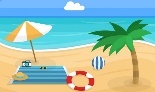 How are you? We’re great. We’re on our summer holidays at the (1)  b _ _ c _                      . We’re having so much fun! 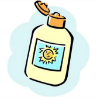 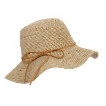 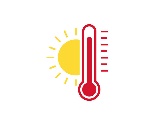 It’s very (2) h _ _        , we always have to wear a (3) h _ _              and put on (4) s _ _ s _ _ e _ _                                    I love (5)  s _ _ _ m _ _ g                      in the sea and building  (6) s _ _ d _ _ _t _ _ s                . Ryan’s got a new favourite activity:  (7) s _ _ f _ _ _           , but he isn’t very good at it.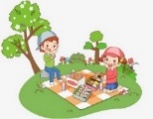 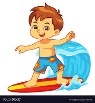 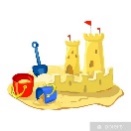 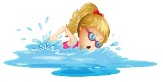 At lunch time, we go to the park for a (8) p _ _ n _ _                 . Then we like (9) r_ d _ _ g  a  b_ _ e                  ______or (10) s_ _ t _ b _ _ r _ _ n _ .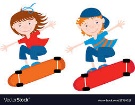 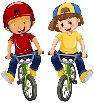 We miss you a lot!See you soon,Laura and RyanANSWER KEYBeachHotHatSunscreenSwimmingSandcastlesSurfingPicnicRiding a bikeSkateboardingName: ____________________________    Surname: ____________________________    Nber: ____   Grade/Class: _____Name: ____________________________    Surname: ____________________________    Nber: ____   Grade/Class: _____Name: ____________________________    Surname: ____________________________    Nber: ____   Grade/Class: _____Assessment: _____________________________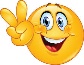 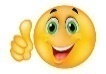 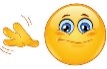 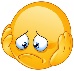 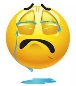 Date: ___________________________________________________    Date: ___________________________________________________    Assessment: _____________________________Teacher’s signature:___________________________Parent’s signature:___________________________